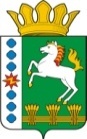 КОНТРОЛЬНО-СЧЕТНЫЙ ОРГАН ШАРЫПОВСКОГО РАЙОНАКрасноярского краяЗаключениена проект Постановления администрации Березовского сельсовета «О внесении изменений в Постановление администрации Березовского сельсовета от 30.10.2013 № 43 «Об утверждении муниципальной программы Березовского сельсовета «Муниципальное управление» (в ред. от 30.11.2017 № 68, от 21.03.2018 № 21, от 16.05.2018 № 42) 24 августа 2018 						                    		№ 95Настоящее экспертное заключение подготовлено Контрольно – счетным органом Шарыповского района на основании ст. 157 Бюджетного  кодекса Российской Федерации, ст. 9 Федерального закона от 07.02.2011 № 6-ФЗ «Об общих принципах организации и деятельности контрольно – счетных органов субъектов Российской Федерации и муниципальных образований», ст. 5 Решения Шарыповского районного Совета депутатов от 20.09.2012 № 31/289р «О внесении изменений и дополнений в Решение Шарыповского районного Совета депутатов от 21.06.2012 № 28/272р «О создании Контрольно – счетного органа Шарыповского района» (в ред. от 20.03.2014 № 46/536р, от 25.09.2014 № 51/573р, от 26.02.2015 № 56/671р), пунктом 1.2.3 Соглашения от 15.01.2015 «О передаче Контрольно-счетному органу Шарыповского района полномочий Контрольно-счетного органа Березовского сельсовета по осуществлению внешнего муниципального финансового контроля» и в соответствии со стандартом организации деятельности Контрольно-счетного органа Шарыповского района СОД 2 «Организация, проведение и оформление результатов финансово-экономической экспертизы проектов Решений Шарыповского районного Совета депутатов и нормативно-правовых актов по бюджетно-финансовым вопросам и вопросам использования муниципального имущества и проектов муниципальных программ» утвержденного приказом Контрольно-счетного органа Шарыповского района от 16.12.2013 № 29.Представленный на экспертизу проект Постановления администрации Березовского сельсовета «О внесении изменений в Постановление администрации Березовского сельсовета от 30.10.2013 № 43 «Об утверждении муниципальной программы Березовского сельсовета «Муниципальное управление» (в ред. от 30.11.2017 № 68, от 21.03.2018 № 21, от 16.05.2018 № 42) направлен в Контрольно – счетный орган Шарыповского района 24 августа 2018 года, разработчиком данного проекта Постановления является администрация Березовского сельсовета Шарыповского района. Основанием для разработки муниципальной программы являются:- статья 179 Бюджетного кодекса Российской Федерации;- Постановление администрации Березовского сельсовета от 30.07.2013 № 28/2 «Об утверждении Порядка принятия решений о разработке  муниципальных программ Березовского сельсовета, их формировании и реализации»;- распоряжение администрации Березовского сельсовета от 01.08.2013  № 45-р «Об утверждении перечня муниципальных программ Березовского  сельсовета».Ответственный исполнитель муниципальной программы администрация Березовского сельсовета.Соисполнители муниципальной программы отсутствуют.Подпрограммами муниципальной программы являются:«Управление муниципальным имуществом и  земельными ресурсами».«Управление муниципальными финансами».«Обеспечения документами территориального планирования».«Повышение энергетической эффективности и сокращение энергетических издержек в бюджетном секторе».«Обеспечение реализации муниципальной программы».Мероприятие проведено 24 августа 2018 года.В ходе подготовки заключения Контрольно – счетным органом Шарыповского района были проанализированы следующие материалы:- проект Постановления администрации Березовского сельсовета «О внесении изменений в постановление администрации Березовского сельсовета от 30.10.2013 № 43 «Об утверждении муниципальной программы Березовского сельсовета «Муниципальное управление»;- паспорт муниципальной программы Березовского сельсовета «Муниципальное управление» (в ред. от 30.11.2017 № 68, от 21.03.2018 № 21, от 16.05.2018 № 42);- Решение «О внесении изменений в Решение сельского Совета депутатов от 15.12.2017 № 24 «О бюджете поселения на 2018 год и плановый период 2019-2020 годов» (в ред. от 21.03.2018 № 8, от 26.07.2018 № 18).Рассмотрев представленные материалы к проекту Постановления муниципальной программы «Муниципальное управление» установлено следующее:В соответствии с проектом паспорта Программы происходит изменение по строке (пункту) «Информация по ресурсному обеспечению программы, в том числе в разбивке по источникам финансирования по годам реализации программы, после внесения изменений строка  будет читаться:Бюджетные ассигнования по муниципальной программе на 2018 год увеличились в сумме 652,12 тыс. руб. (4,68%), в том числе:- за счет средств федерального бюджета в сумме 25,90 тыс. руб. (2,89%);- за счет средств краевого бюджета в сумме 18,22 тыс. руб. (15,17%);- за счет средств районного бюджета в сумме 530,00 тыс. руб. (100,00%);- за счет средств бюджета поселения в сумме 78,00 тыс. руб. (0,60%).Вносятся изменения в  подпрограмму «Управление муниципальным имуществом и земельными ресурсами» муниципальной программы. После внесения изменений в подпрограмму строка «Объемы и источники финансирования в целом и по годам реализации подпрограммы» будет читаться:Увеличение бюджетных ассигнований по подпрограмме «Управление муниципальным имуществом и земельными ресурсами» в 2018 году в сумме 623,00 тыс. руб. на приобретение легкового автомобиля, в том числе за счет средств районного бюджета в сумме 530,00 тыс. руб. (100,00%) и за счет средств бюджета поселения в сумме 93,00 тыс. руб. (67,29%).Вносятся изменения в  подпрограмму  «Обеспечение реализации муниципальной программы» муниципальной программы по строке «Объемы и источники финансирования подпрограммы». После внесения изменений строка будет читаться:Увеличение бюджетных ассигнований по подпрограмме «Обеспечение реализации муниципальной программы» в 2018 году в сумме 29,12 тыс. руб. (0,21%), в том числе:- за счет средств федерального бюджета в сумме 25,90 тыс. руб. (2,89%) для осуществления первичного воинского учета на территориях, где отсутствуют военные комиссариаты на повышение размера оплаты труда работников бюджетной сферы с 01 сентября 2018 года на 20,0%;- за счет средств краевого бюджета в сумме 18,22 тыс. руб. (15,17%) на региональные выплаты и выплаты, обеспечивающие уровень заработной платы работникам бюджетной сферы не ниже размера минимальной заработной платы (минимального размера оплаты труда).Перераспределены бюджетные ассигнований по подпрограмме «Обеспечение реализации муниципальной программы»:- за счет средств бюджета поселения в сумме 15,00 тыс. руб. с мероприятия «Руководство и управление в сфере установленных функций и полномочий органов местного самоуправления», на приобретение легкового автомобиля по подпрограмме «Управление муниципальным имуществом и земельными ресурсами».На основании выше изложенного Контрольно – счетный орган Шарыповского района предлагает утвердить проект Постановления администрации Березовского сельсовета «О внесении изменений в постановление администрации Березовского сельсовета от 30.10.2013 № 43 «Об утверждении муниципальной программы Березовского сельсовета «Муниципальное управление» (в ред. от 30.11.2017 № 68, от 21.03.2018 № 21, от 16.05.2018 № 42).Председатель Контрольно – счетного органа		     				Г.В. СавчукРесурсное обеспечение муниципальной  программы Предыдущая редакция Постановление Предлагаемая редакция программы (проект Постановления)Ресурсное обеспечение муниципальной  программы Общий объем бюджетных ассигнований на реализацию муниципальной программы составляет 13 935,29 тыс. руб., в том числе за счет средств:Общий объем бюджетных ассигнований на реализацию муниципальной программы составляет 14 587,41 тыс. руб., в том числе за счет средств:Ресурсное обеспечение муниципальной  программы из федерального бюджета  897,40 тыс. руб. из них:из федерального бюджета  923,30 тыс. руб. из них:Ресурсное обеспечение муниципальной  программы 2018 год -  292,80 тыс.руб.;2019 год – 296,30 тыс.руб.;2020 год – 308,30 тыс.руб.2018 год -  318,70 тыс.руб.;2019 год – 296,30 тыс.руб.;2020 год – 308,30 тыс.руб.Ресурсное обеспечение муниципальной  программы из краевого бюджета 120,11 тыс. руб.,  из них:из краевого бюджета 138,33 тыс. руб.,  из них:Ресурсное обеспечение муниципальной  программы 2018 год – 105,31 тыс.руб.;2019 год – 7,40 тыс.руб.;2020 год – 7,40 тыс.руб.2018 год – 123,53 тыс.руб.;2019 год – 7,40 тыс.руб.;2020 год – 7,40 тыс.руб.из районного бюджета 530,00 тыс. руб., из них:2018 год – 530,00 тыс.руб.;2019 год – 7,40 тыс.руб.;2020 год – 7,40 тыс.руб.Ресурсное обеспечение муниципальной  программы из бюджета поселения   12 917,78 тыс. руб. из них:из бюджета поселения   12 995,78 тыс. руб. из них:Ресурсное обеспечение муниципальной  программы 2018 год – 4 499,32 тыс.руб.;2019 год – 4 294,23 тыс.руб.;2020 год – 4 124,23 тыс.руб.2018 год – 4 577,32 тыс.руб.;2019 год – 4 294,23 тыс.руб.;2020 год – 4 124,23 тыс.руб.Объемы и источники финансирования  подпрограммыПредыдущая редакцияПредлагаемая редакция (проект Постановления)Объемы и источники финансирования  подпрограммыОбщий объем бюджетных ассигнований на реализацию подпрограммы  составит 138,20 тыс. руб., в том числе:  за счет средств бюджета поселения 138,20 тыс. руб., из них:2018 год – 49,40 тыс. руб.;2019 год – 54,40 тыс. руб.;2020 год – 34,40 тыс. руб.Общий объем бюджетных ассигнований на реализацию подпрограммы  составит 761,20 тыс. руб., в том числе:  за счет районного бюджета 530,00 тыс. руб., из них:2018 год – 530,00 тыс. руб.;2019 год – 0,00 руб.;2020 год – 0,00 руб.за счет средств бюджета поселения 231,20 тыс. руб., из них:2018 год – 142,40 тыс. руб.;2019 год – 54,40 тыс. руб.;2020 год – 34,40 тыс. руб.Объемы и источники финансирования  подпрограммыПредыдущая редакцияПредлагаемая редакция (проект подпрограммы)Объемы и источники финансирования  подпрограммыОбщий объем бюджетных ассигнований на реализацию подпрограммы  составляет  13 794,09 тыс. руб., в том числе:за счет средств федерального бюджета 897, 40 тыс. руб.,  из них:2018 год – 292,80 тыс. руб.;2019 год – 296,30 тыс. руб.; 2020 год – 308,30 тыс.  руб.за счет средств краевого бюджета 120,11 тыс. руб., из них:2018 год – 105,31 тыс. руб.;2019 год – 7,40 тыс. руб.;2020 год – 7,40 тыс. руб.за счет средств бюджета поселения 12 776,58 тыс. руб. из них:2018 год – 4 448,92 тыс. руб.;2019 год – 4 238,83 тыс. руб.;2020 год –  4 088,83 тыс. руб.Общий объем бюджетных ассигнований на реализацию подпрограммы  составляет  13 823,21 тыс. руб., в том числе:за счет средств федерального бюджета 923,30 тыс. руб.,  из них:2018 год – 318,70 тыс. руб.;2019 год – 296,30 тыс. руб.; 2020 год – 308,30 тыс.  руб.за счет средств краевого бюджета 138,33 тыс. руб., из них:2018 год – 123,53 тыс. руб.;2019 год – 7,40 тыс. руб.;2020 год – 7,40 тыс. руб.за счет средств бюджета поселения 12 761,58 тыс. руб. из них:2018 год – 4 433,92 тыс. руб.;2019 год – 4 238,83 тыс. руб.;2020 год –  4 088,83 тыс. руб.